PPetroleum and Geothermal Energy Resources Act 1967Formerly “Petroleum Act 1967”Portfolio:Minister for Mines and PetroleumAgency:Department of Energy, Mines, Industry Regulation and SafetyPetroleum Act 19671967/07211 Dec 19675 Sep 1969 (see s. 2 and Gazette 5 Sep 1969 p. 2540)Metric Conversion Act 1972 s. 41972/094 (as amended by 1973/019 s. 8)4 Dec 1972The relevant amendments as set out in the First Schedule took effect on 1 Jan 1973 (see s. 4(2) and Gazette 29 Dec 1972 p. 4811)Acts Amendment (Mining) Act 1981 Pt. III1981/06930 Oct 198130 Oct 1981Reprint approved 20 Sep 1982 Reprint approved 20 Sep 1982 Reprint approved 20 Sep 1982 Reprint approved 20 Sep 1982 Acts Amendment (Aboriginal Affairs Planning Authority) Act 1982 Pt. III1982/1077 Dec 19827 Dec 1982Barrow Island Royalty Variation Agreement Act 1985 Pt. III1985/1137 Jan 19867 Jan 1986 (see s. 2)Petroleum Amendment Act 19871987/0909 Dec 1987Act other than s. 6: 14 Feb 1983 (see s. 2(1));s. 6: 9 Dec 1987 (see s. 2(2))Acts Amendment (Petroleum) Act 1990 Pt. II1990/01231 Jul 19901 Oct 1990 (see s. 2(1) and Gazette 28 Sep 1990 p. 5099)Petroleum (Drilling Reservations) Amendment Act 19901990/07822 Dec 1990s. 1 & 2: 22 Dec 1990;Act other than s. 1 & 2: 1 Mar 1991 (see s. 2 and Gazette 22 Feb 1991 p. 868)Reprinted as at 17 Dec 1992 (erratum in Gazette 26 Feb 1993 p. 1362)Reprinted as at 17 Dec 1992 (erratum in Gazette 26 Feb 1993 p. 1362)Reprinted as at 17 Dec 1992 (erratum in Gazette 26 Feb 1993 p. 1362)Reprinted as at 17 Dec 1992 (erratum in Gazette 26 Feb 1993 p. 1362)Land (Titles and Traditional Usage) Act 1993 s. 451993/0212 Dec 19932 Dec 1993 (see s. 2)Petroleum Royalties Legislation Amendment Act 1994 Pt. 21994/01115 Apr 19941 Mar 1994 (see s. 2)Acts Amendment (Petroleum) Act 1994 Pt. 31994/02829 Jun 199422 Jul 1994 (see s. 2 and Gazette 22 Jul 1994 p. 3728)Statutes (Repeals and Minor Amendments) Act 1994 s. 41994/0739 Dec 19949 Dec 1994 (see s. 2)Acts Amendment and Repeal (Native Title) Act 1995 Pt. 71995/05224 Nov 19959 Dec 1995 (see s. 2 and Gazette 8 Dec 1995 p. 5935)Local Government (Consequential Amendments) Act 1996 s. 41996/01428 Jun 19961 Jul 1996 (see s. 2)Acts Amendment (Marine Reserves) Act 1997 Pt. 41997/00510 Jun 199729 Aug 1997 (see s. 2 and Gazette 29 Aug 1997 p. 4867)Acts Amendment (Land Administration) Act 1997 Pt. 49 & 681997/0313 Oct 199730 Mar 1998 (see s. 2 and Gazette 27 Mar 1998 p. 1765)Acts Amendment (Land Administration, Mining and Petroleum) Act 1998 Pt. 41998/06111 Jan 199911 Jan 1999 (see s. 2(1))Acts Amendment (Mining and Petroleum) Act 1999 Pt. 31999/01715 Jun 199924 Jul 1999 (see s. 2 and Gazette 23 Jul 1999 p. 3385)Petroleum Safety Act 1999 s. 921999/01921 Jun 1999Repealed by 2005/013 s. 51Native Title (State Provisions) Act 1999 s. 7.31999/06010 Jan 2000Operative on earliest of commencement of Pt. 2 (except s. 2.2), Pt. 3 (except s. 3.1) and Pt. 4Reprinted as at 14 Jan 2000 (not including 1999/019 & 1999/060)Reprinted as at 14 Jan 2000 (not including 1999/019 & 1999/060)Reprinted as at 14 Jan 2000 (not including 1999/019 & 1999/060)Reprinted as at 14 Jan 2000 (not including 1999/019 & 1999/060)Acts Amendment (Australian Datum) Act 2000 s. 72000/05428 Nov 200016 Dec 2000 (see s. 2 and Gazette 15 Dec 2000 p. 7201)Corporations (Consequential Amendments) Act (No. 2) 2003 Pt. 152003/02023 Apr 200315 Jul 2001 (see s. 2(1) and Cwlth. Gazette 13 Jul 2001 No. S285)Criminal Code Amendment Act 2004 s. 582004/00423 Apr 200421 May 2004 (see s. 2)Courts Legislation Amendment and Repeal Act 2004 s. 1412004/05923 Nov 20041 May 2005 (see s. 2 and Gazette 31 Dec 2004 p. 7128)State Administrative Tribunal (Conferral of Jurisdiction) Amendment and Repeal Act 2004 Pt. 2 Div. 982004/05524 Nov 20041 Jan 2005 (see s. 2 and Gazette 31 Dec 2004 p. 7130)Petroleum Legislation Amendment and Repeal Act 2005 Pt. 22005/0131 Sep 200515 May 2010 (see s. 2(2) and Gazette 14 May 2010 p. 2015)Reprint 4 as at 13 Apr 2007 (not including 1999/019, 1999/060 & 2005/013)Reprint 4 as at 13 Apr 2007 (not including 1999/019, 1999/060 & 2005/013)Reprint 4 as at 13 Apr 2007 (not including 1999/019, 1999/060 & 2005/013)Reprint 4 as at 13 Apr 2007 (not including 1999/019, 1999/060 & 2005/013)Petroleum Amendment Act 2007 Pt. 22007/03521 Dec 2007Div 1: 19 Jan 2008 (see s. 2(b) and Gazette 18 Jan 2008 p. 147);Div. 2: 15 May 2010 (see s. 2(b) and Gazette 14 May 2010 p. 2015)Reprint 5 as at 2 May 2008 (not including 1999/060, 2005/013 and 2007/035 Pt. 2 Div. 2) (correction in Gazette 23 Jun 2009 p. 2470)Reprint 5 as at 2 May 2008 (not including 1999/060, 2005/013 and 2007/035 Pt. 2 Div. 2) (correction in Gazette 23 Jun 2009 p. 2470)Reprint 5 as at 2 May 2008 (not including 1999/060, 2005/013 and 2007/035 Pt. 2 Div. 2) (correction in Gazette 23 Jun 2009 p. 2470)Reprint 5 as at 2 May 2008 (not including 1999/060, 2005/013 and 2007/035 Pt. 2 Div. 2) (correction in Gazette 23 Jun 2009 p. 2470)Revenue Laws Amendment Act (No. 2) 2008 s. 342008/03127 Jun 200828 Jun 2008 (see s. 2(b))Reprint 6 as at 22 Oct 2010 (not including 1999/060)Reprint 6 as at 22 Oct 2010 (not including 1999/060)Reprint 6 as at 22 Oct 2010 (not including 1999/060)Reprint 6 as at 22 Oct 2010 (not including 1999/060)Petroleum and Energy Legislation Amendment Act 2010 Pt. 22010/04228 Oct 2010Pt. 2 other than s. 51, 57, 58(b) (to the extent that it inserts s. 153(2)(lc)) & 61 (to the extent that it inserts Sch. 2 cl. 3): 25 May 2011 (see s. 2(b) and Gazette 24 May 2011 p. 1892);s. 51, 57, 58(b) (to the extent that it inserts s. 153(2)(lc)) & 61 (to the extent that it inserts Sch. 2 cl. 3): 1 Jul 2015 (see s. 2(b) and Gazette 30 Jun 2015 p. 2321)Reprint 7 as at 5 Aug 2011 (not including 1999/060 & 2010/042 s. 51, 57, 58(b) (to the extent that it inserts s. 153(2)(lc)) & 61 (to the extent that it inserts Sch. 2 cl. 3)Reprint 7 as at 5 Aug 2011 (not including 1999/060 & 2010/042 s. 51, 57, 58(b) (to the extent that it inserts s. 153(2)(lc)) & 61 (to the extent that it inserts Sch. 2 cl. 3)Reprint 7 as at 5 Aug 2011 (not including 1999/060 & 2010/042 s. 51, 57, 58(b) (to the extent that it inserts s. 153(2)(lc)) & 61 (to the extent that it inserts Sch. 2 cl. 3)Reprint 7 as at 5 Aug 2011 (not including 1999/060 & 2010/042 s. 51, 57, 58(b) (to the extent that it inserts s. 153(2)(lc)) & 61 (to the extent that it inserts Sch. 2 cl. 3)Personal Property Securities (Consequential Repeals and Amendments) Act 2011 Pt. 9 Div. 32011/0424 Oct 201130 Jan 2012 (see s. 2(c) & Cwlth Legislative Instrument No. F2011L02397 cl. 5 registered 21 Nov 2011)Statutes (Repeals and Minor Amendments) Act 2011 s. 152011/04725 Oct 201126 Oct 2011 (see s. 2(b))Commercial Arbitration Act 2012 s. 45 (it. 15)2012/02329 Aug 20127 Aug 2013 (see s. 1B(b) and Gazette 6 Aug 2013 p. 3677)Statutes (Repeals and Minor Amendments) Act 2014 s. 82014/0172 Jul 20146 Sep 2014 (see s. 2(b) and Gazette 5 Sep 2014 p. 3213)Reprint 8 as at 15 Jan 2016 (not including 1999/060)Reprint 8 as at 15 Jan 2016 (not including 1999/060)Reprint 8 as at 15 Jan 2016 (not including 1999/060)Reprint 8 as at 15 Jan 2016 (not including 1999/060)Petroleum Legislation Amendment Act 2017 Pt. 22017/00714 Sep 201715 Nov 2017 (see s. 2(b) and Gazette 14 Nov 2017 p. 5597)Work Health and Safety Act 2020 Pt. 15 Div. 3 Subdiv. 12020/03610 Nov 202031 Mar 2022 (see s. 2(1)(c) and SL 2022/18 cl. 2)Land and Public Works Legislation Amendment Act 2023 Pt. 4 Div. 102023/00424 Mar 202310 Aug 2023 (see s. 2(b) and SL 2023/132 cl. 2)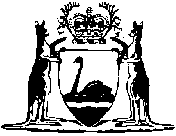 